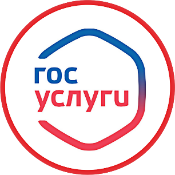 «Выдача разрешения на установку и эксплуатацию рекламной конструкции»1Для подачи заявления о выдаче разрешения на установку и эксплуатацию рекламной конструкции необходимо зайти в личный кабинет на портале Госуслуг Российской Федерации.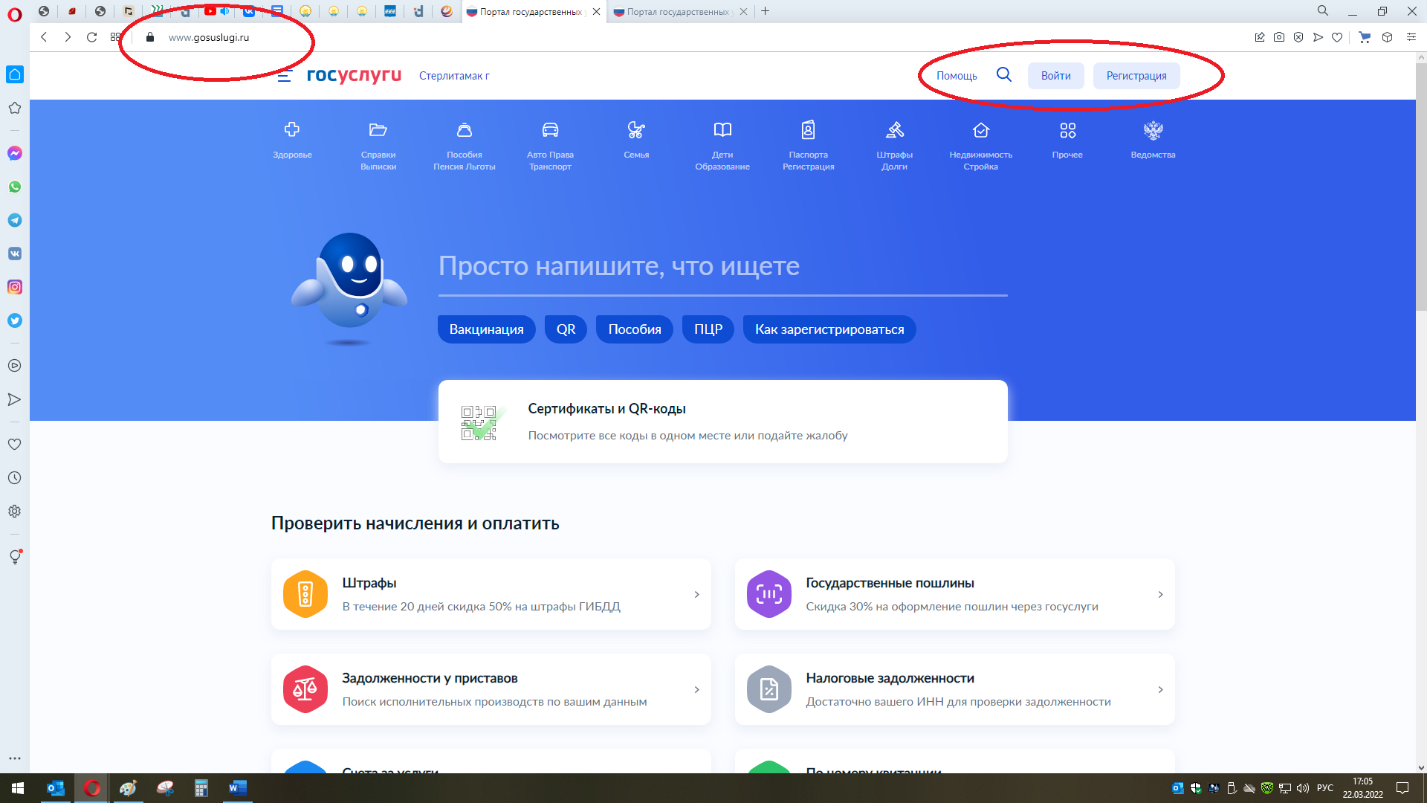 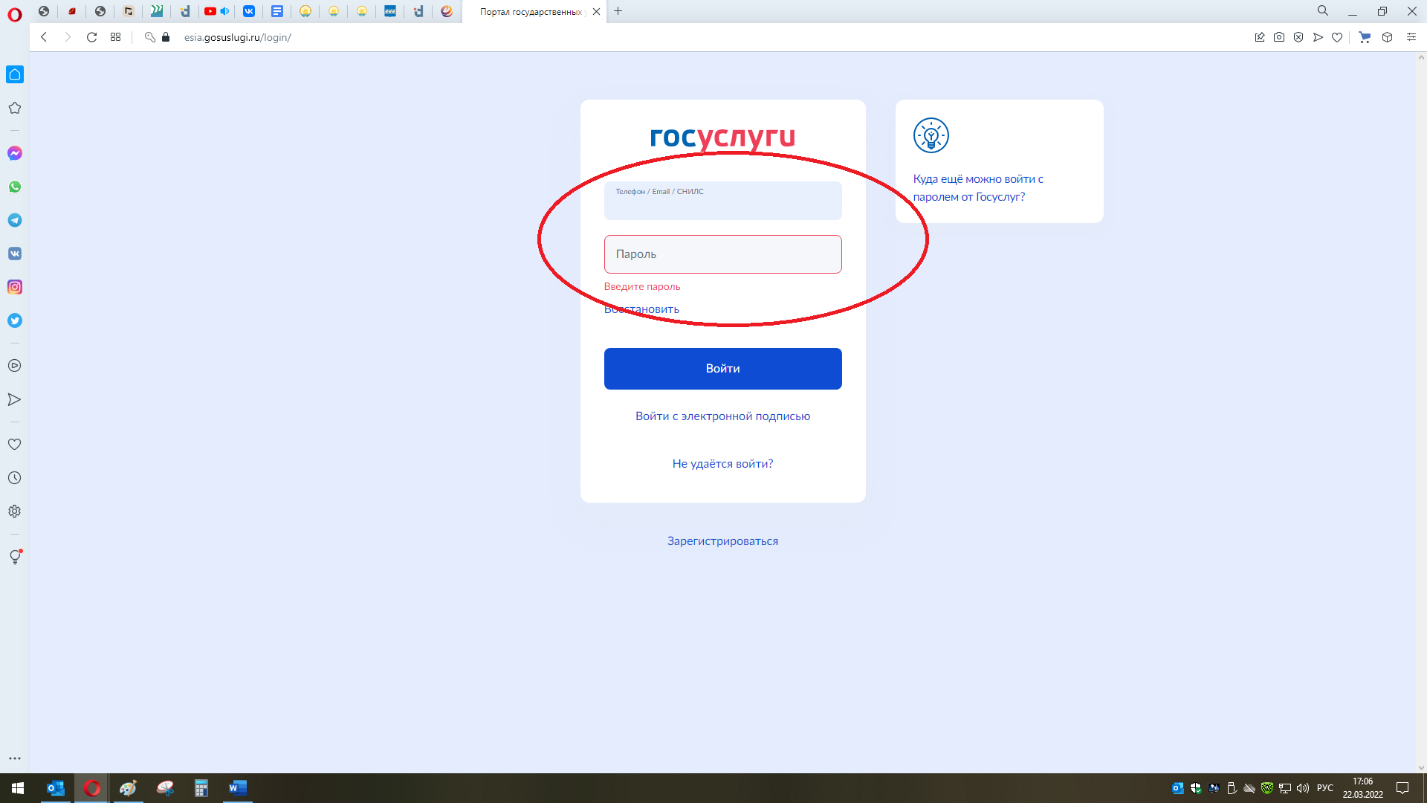 2Далее, в поисковой строке необходимо набрать название услуги «Выдача разрешения на установку и эксплуатацию рекламной конструкции»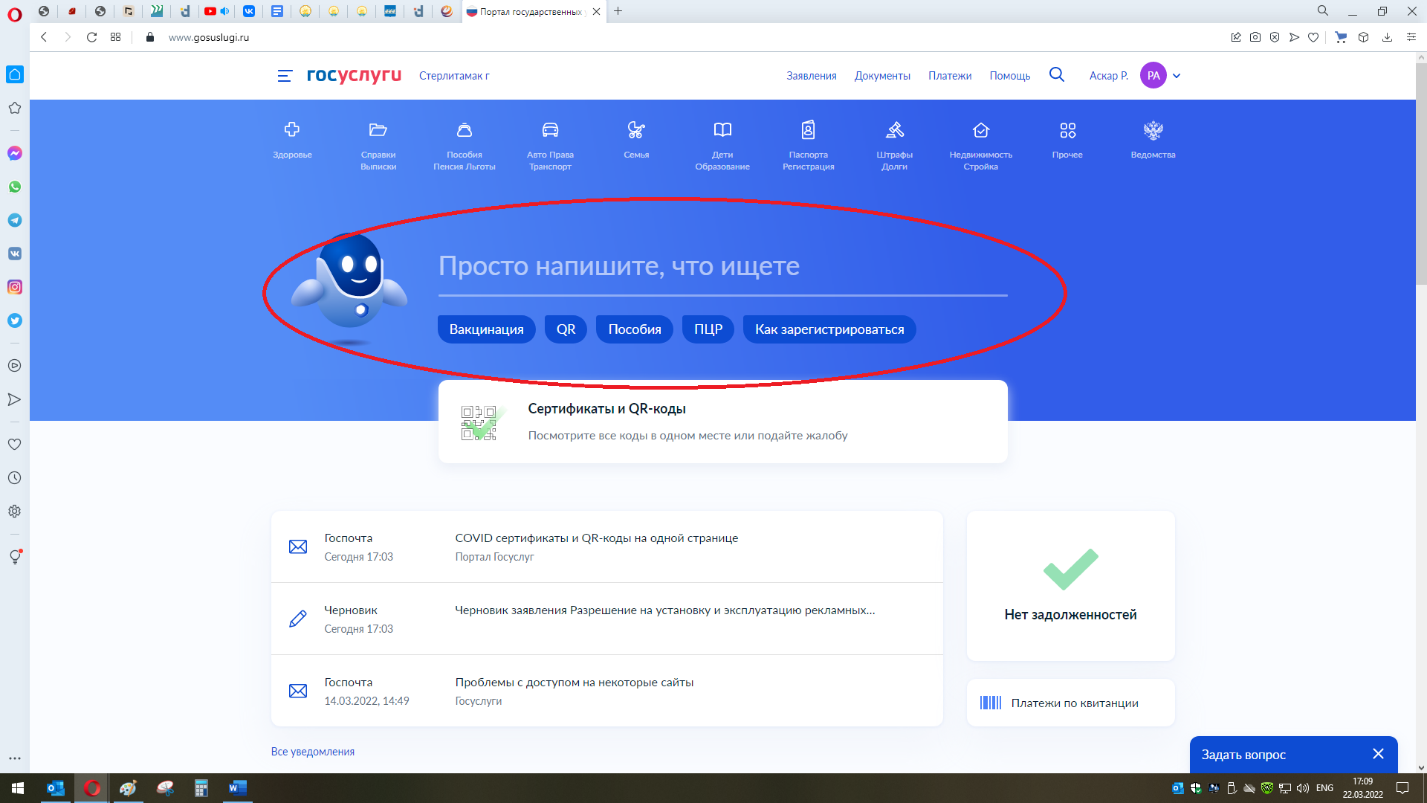 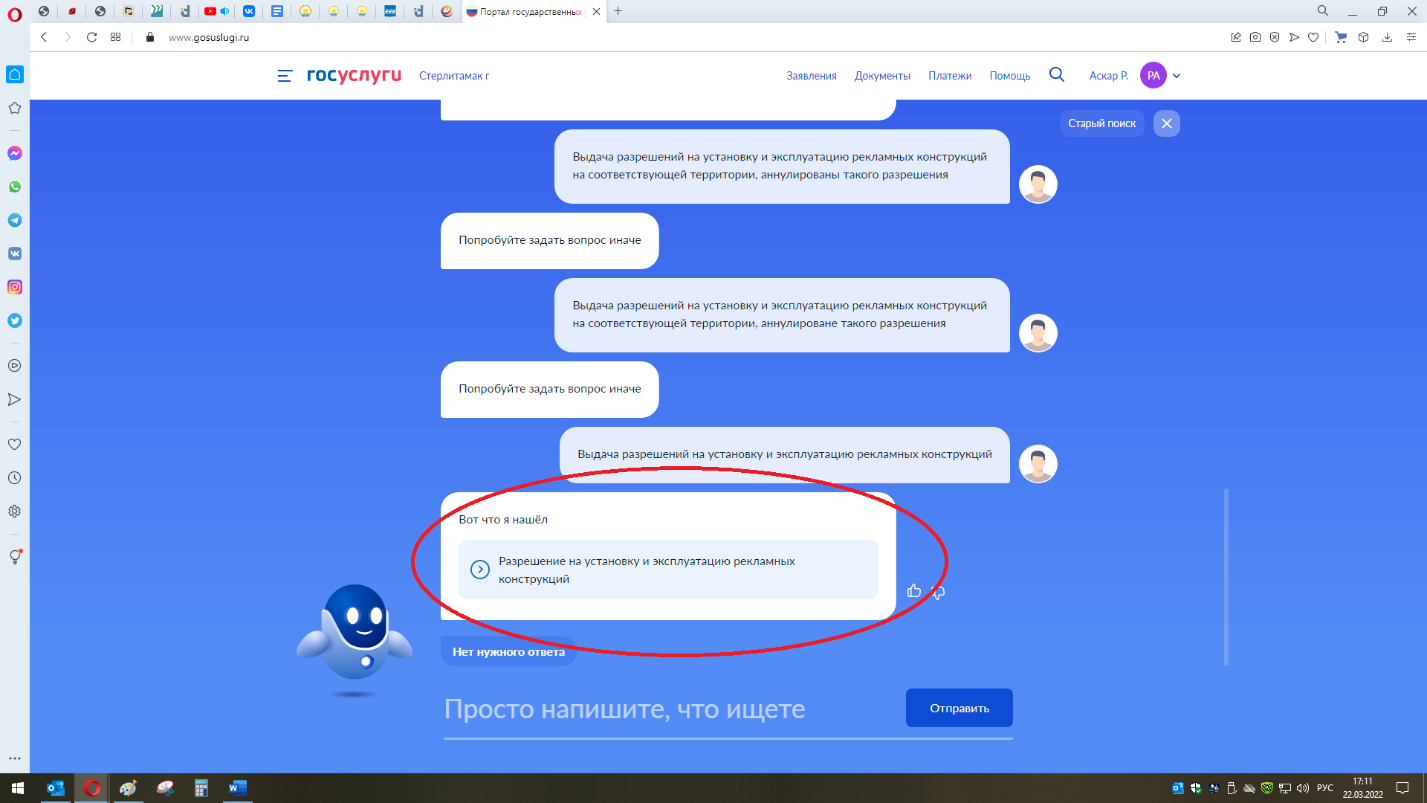 3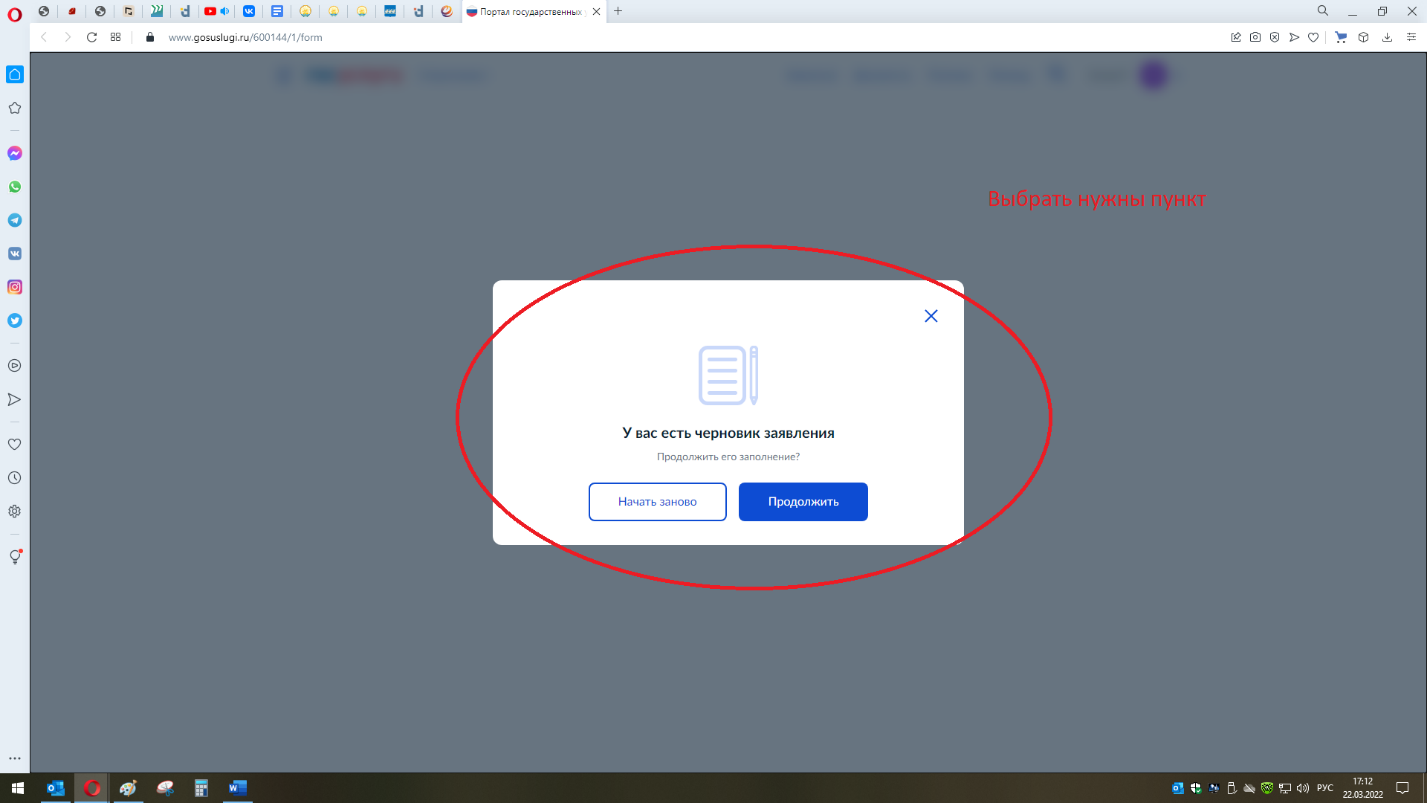 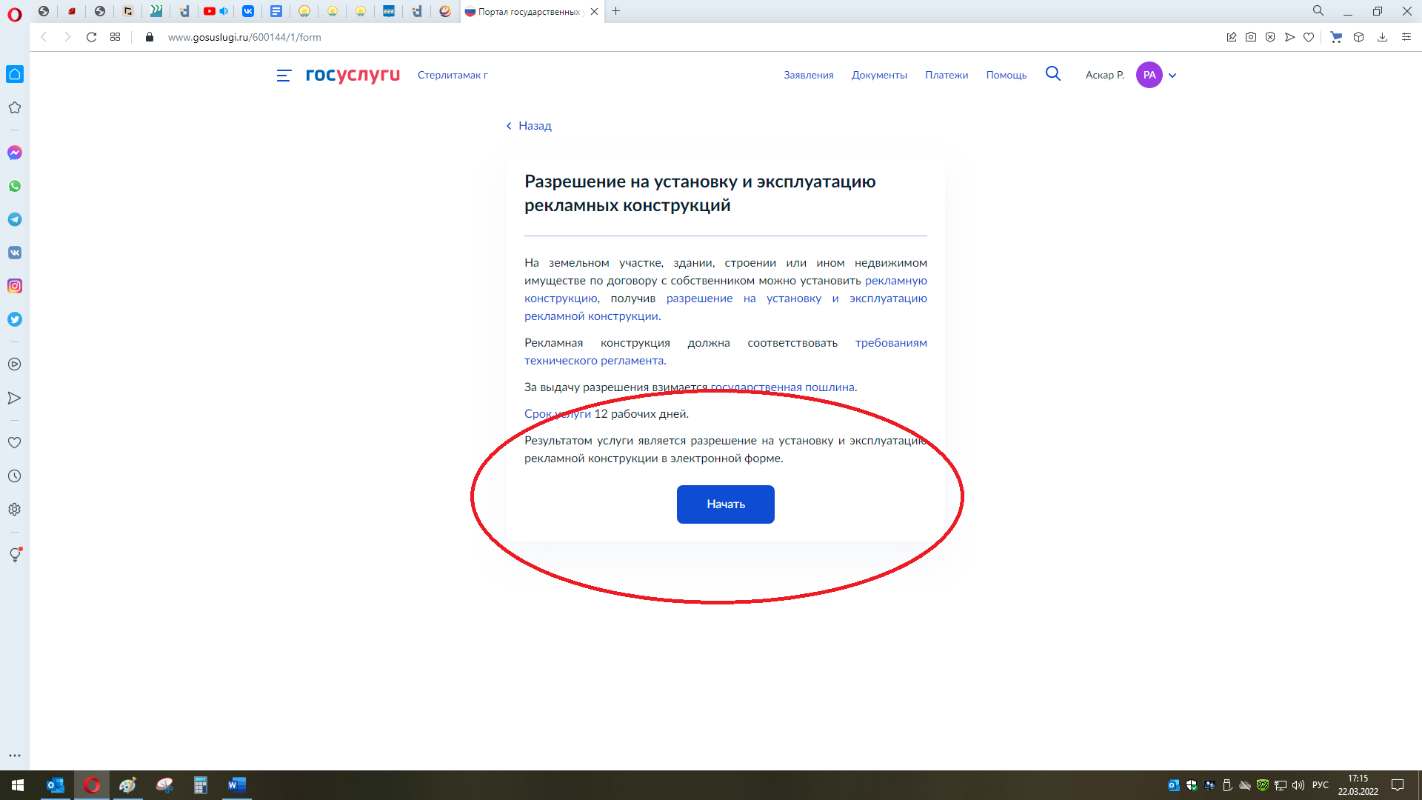 4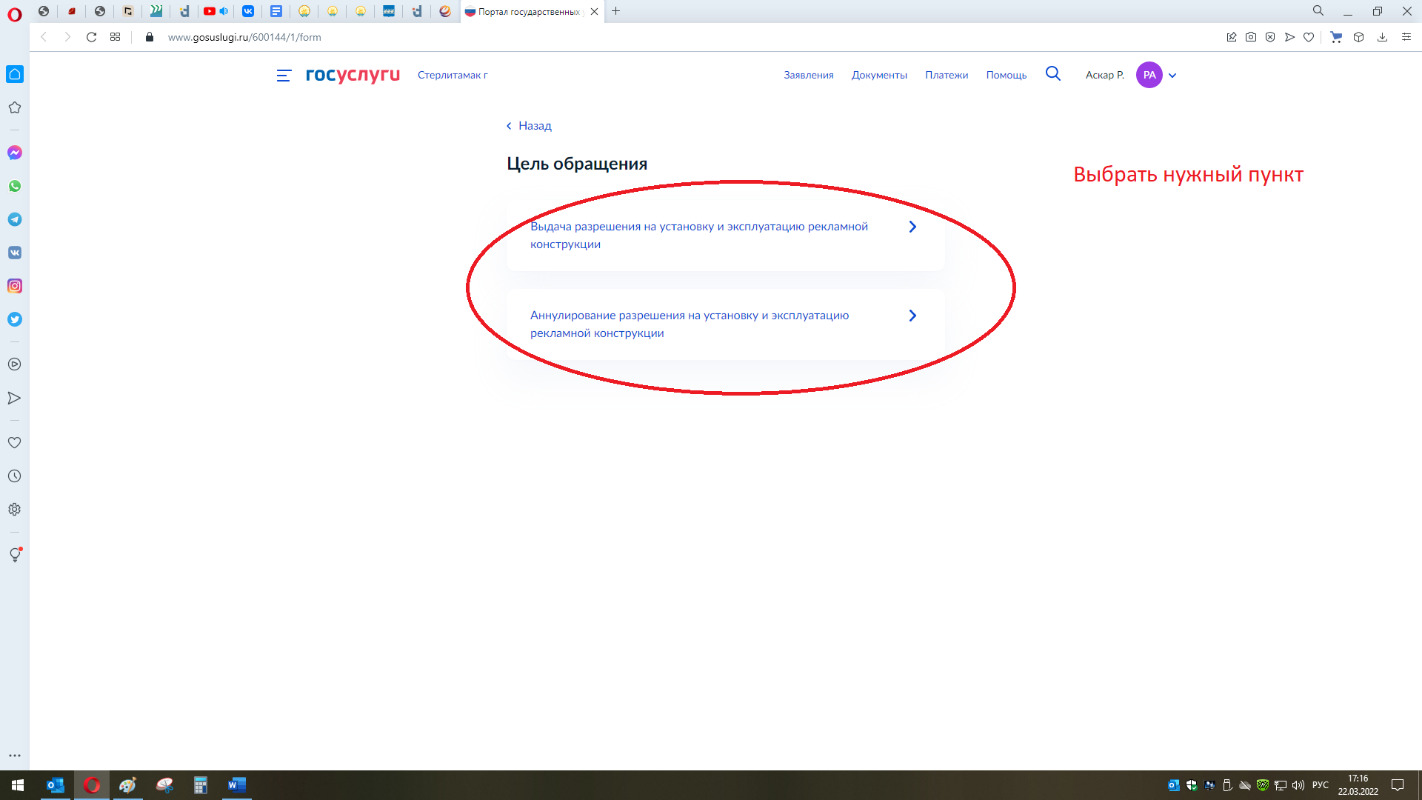 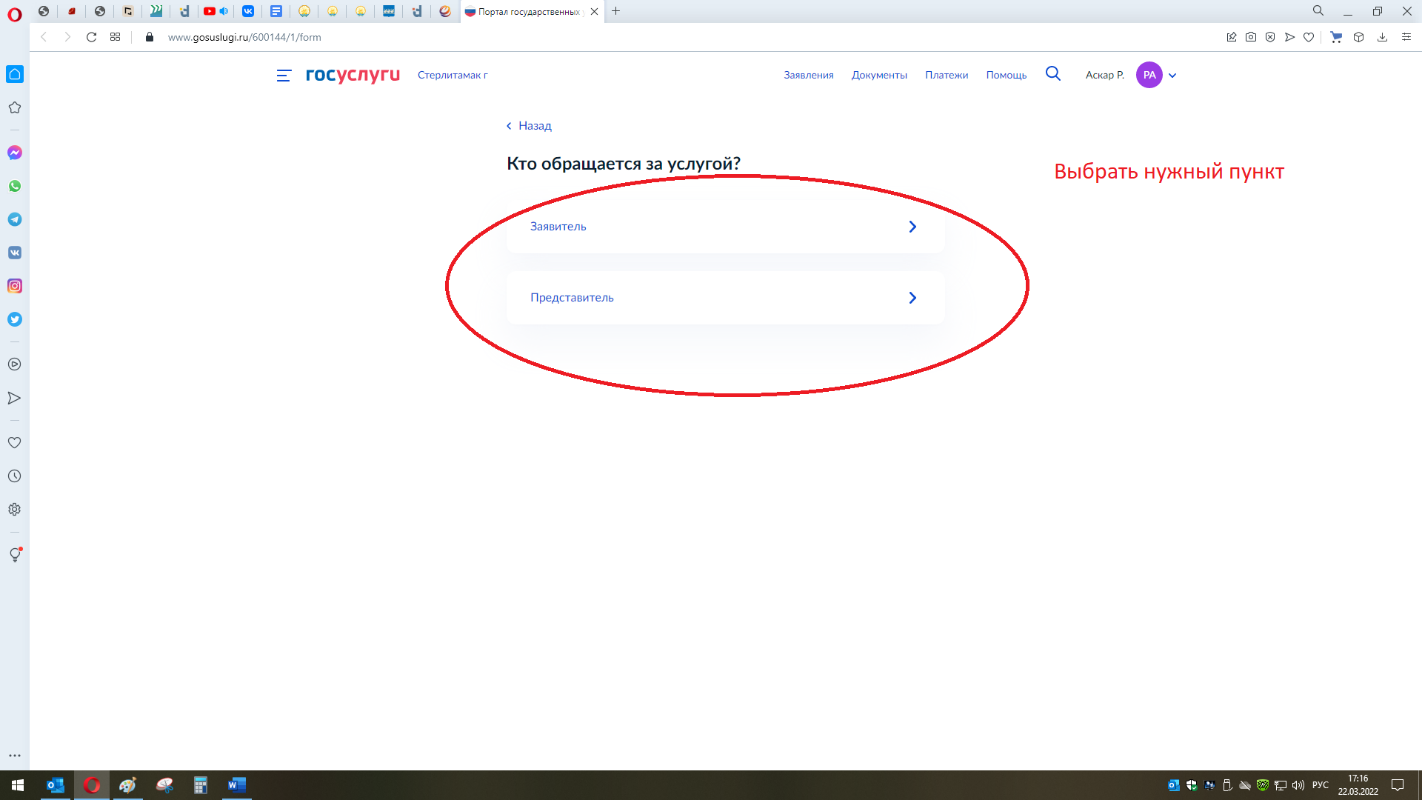 5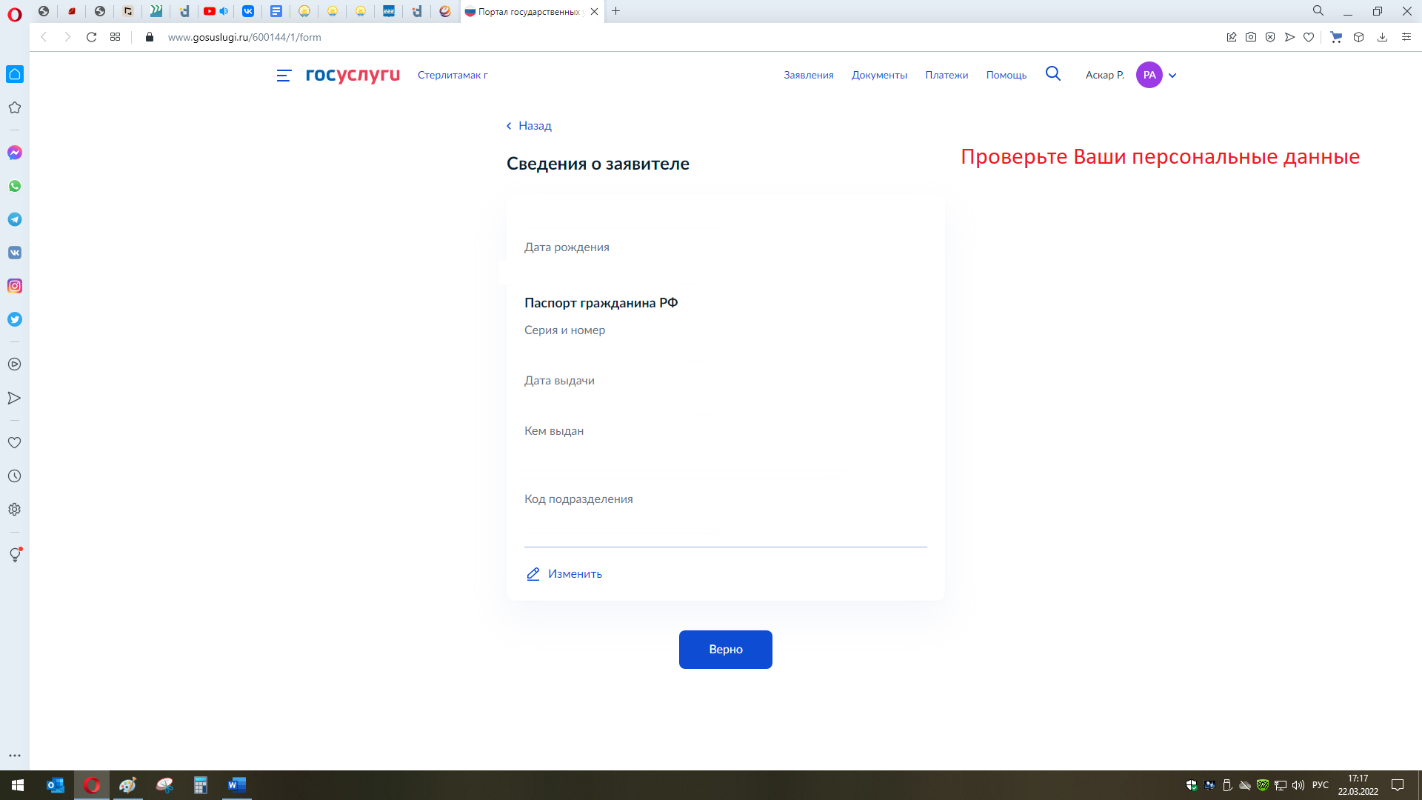 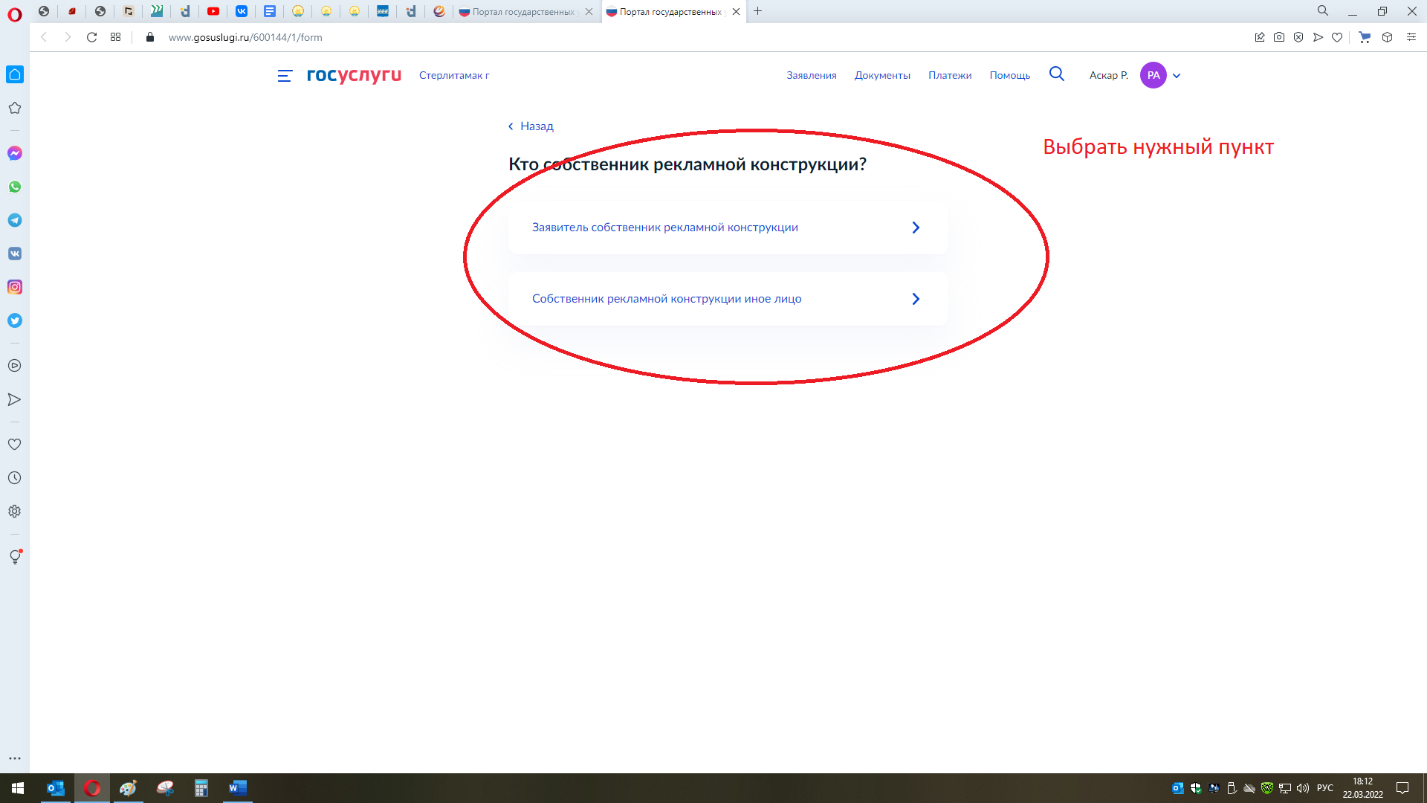 6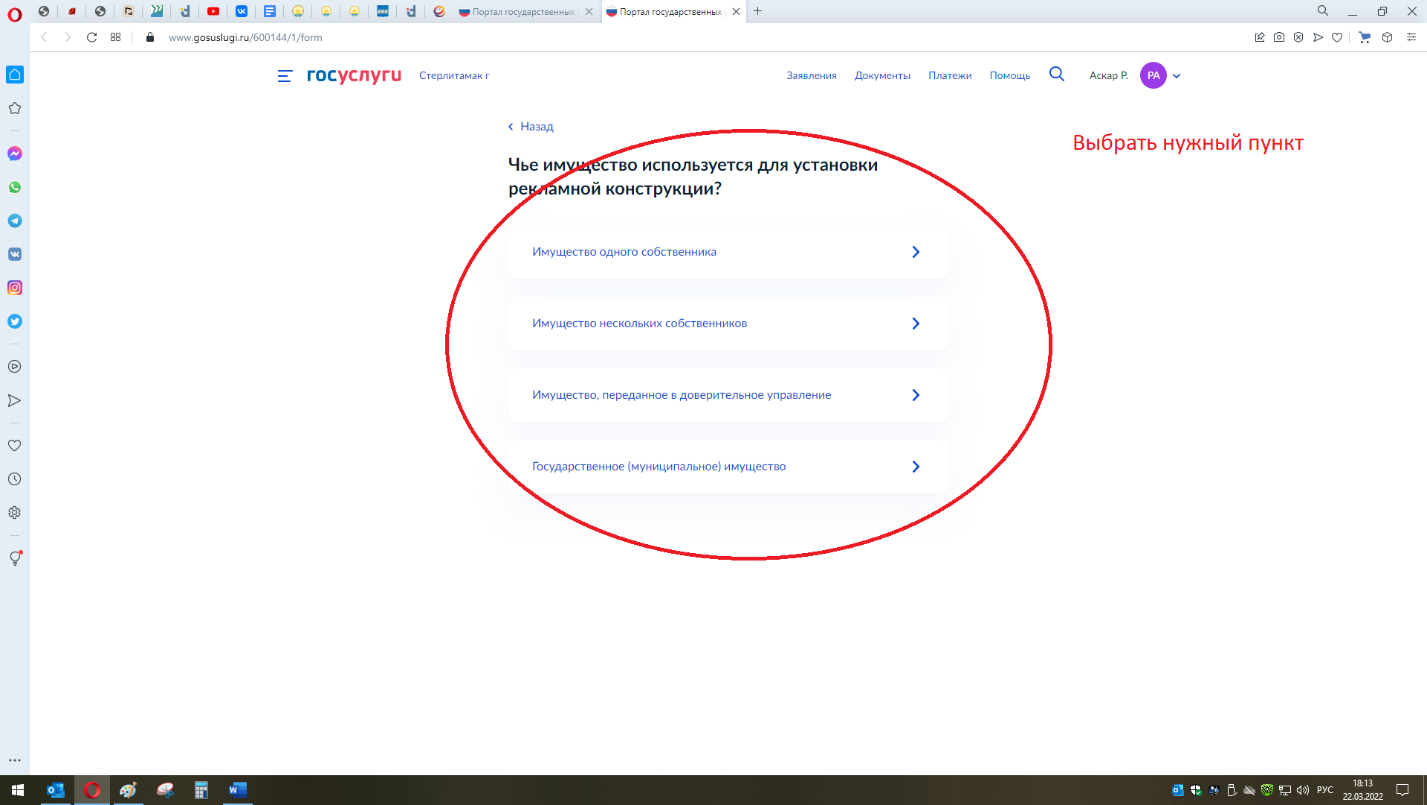 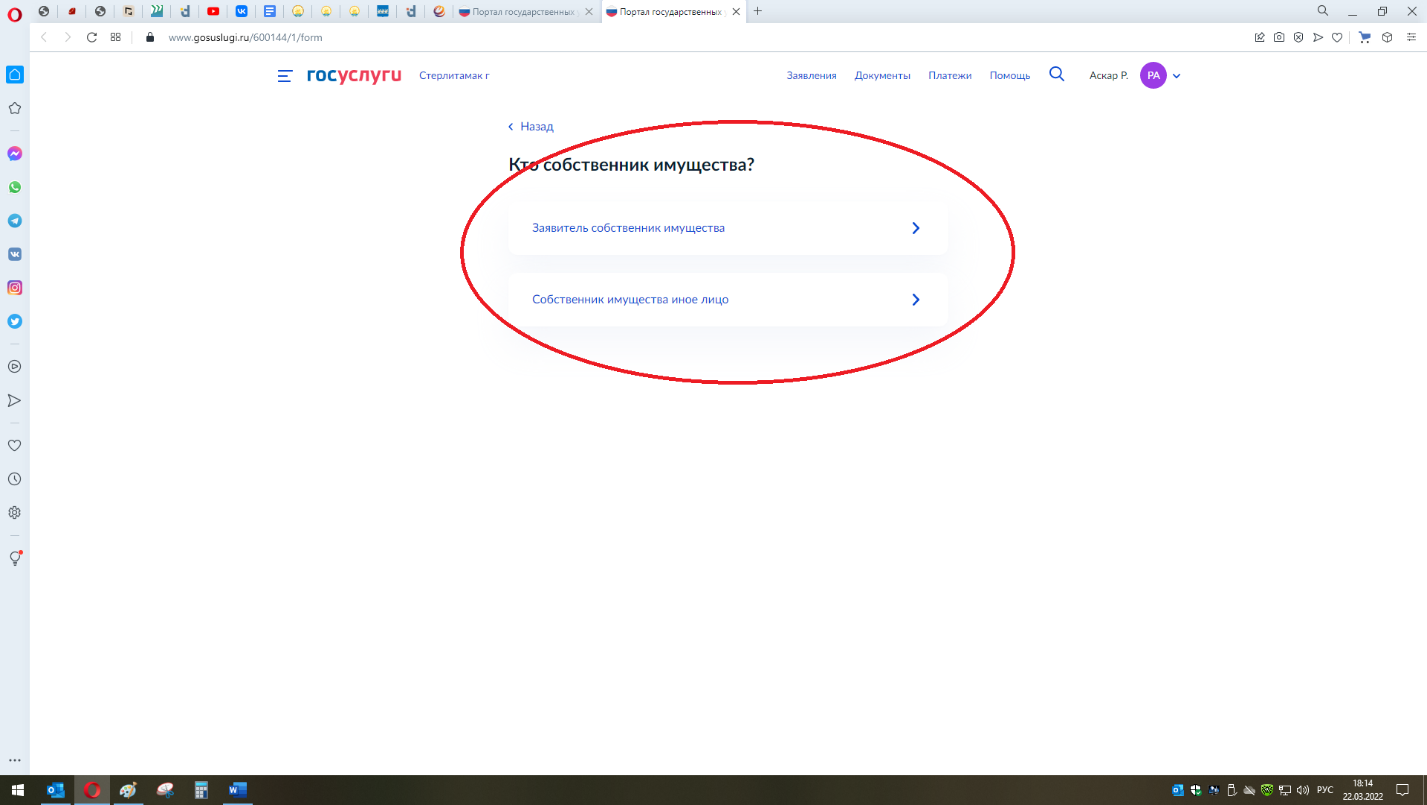 7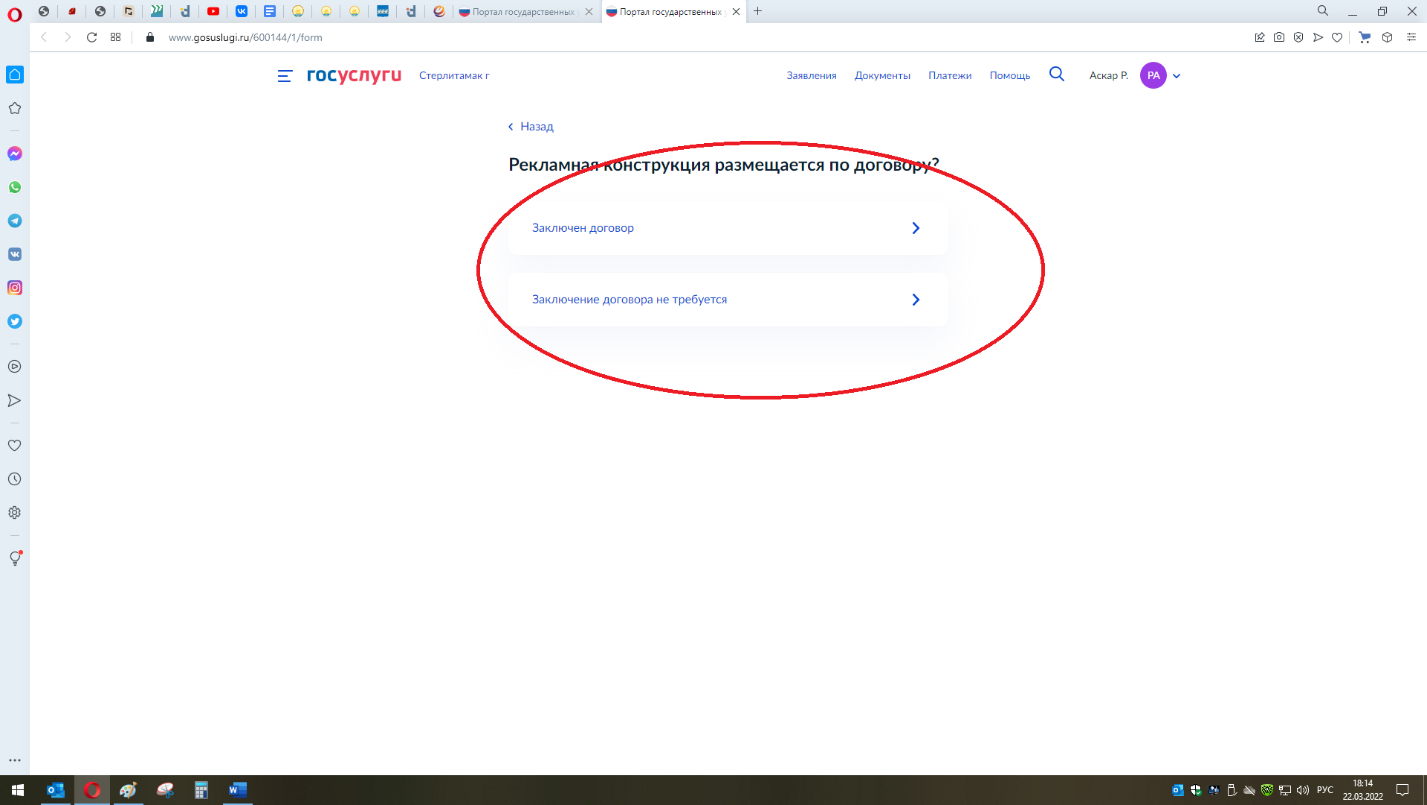 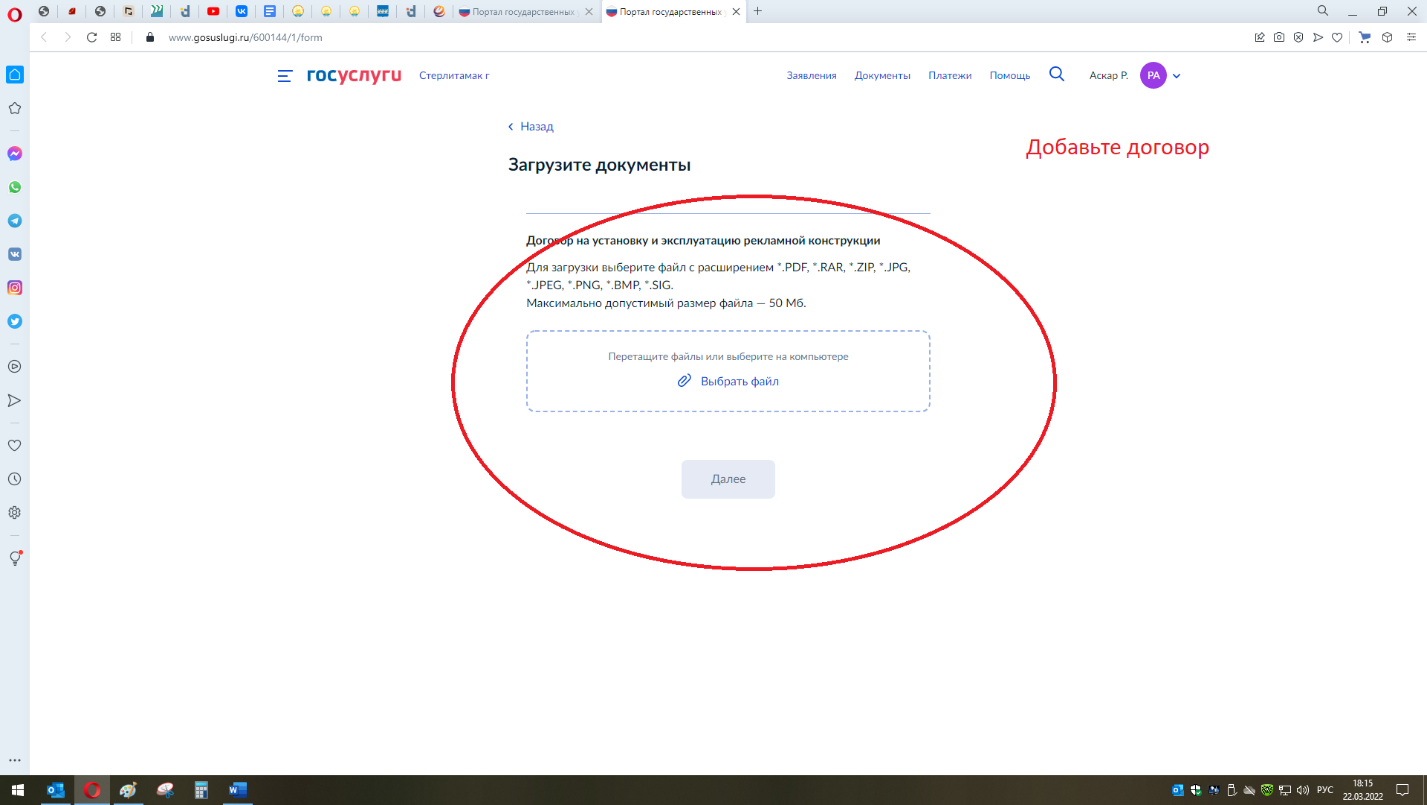 8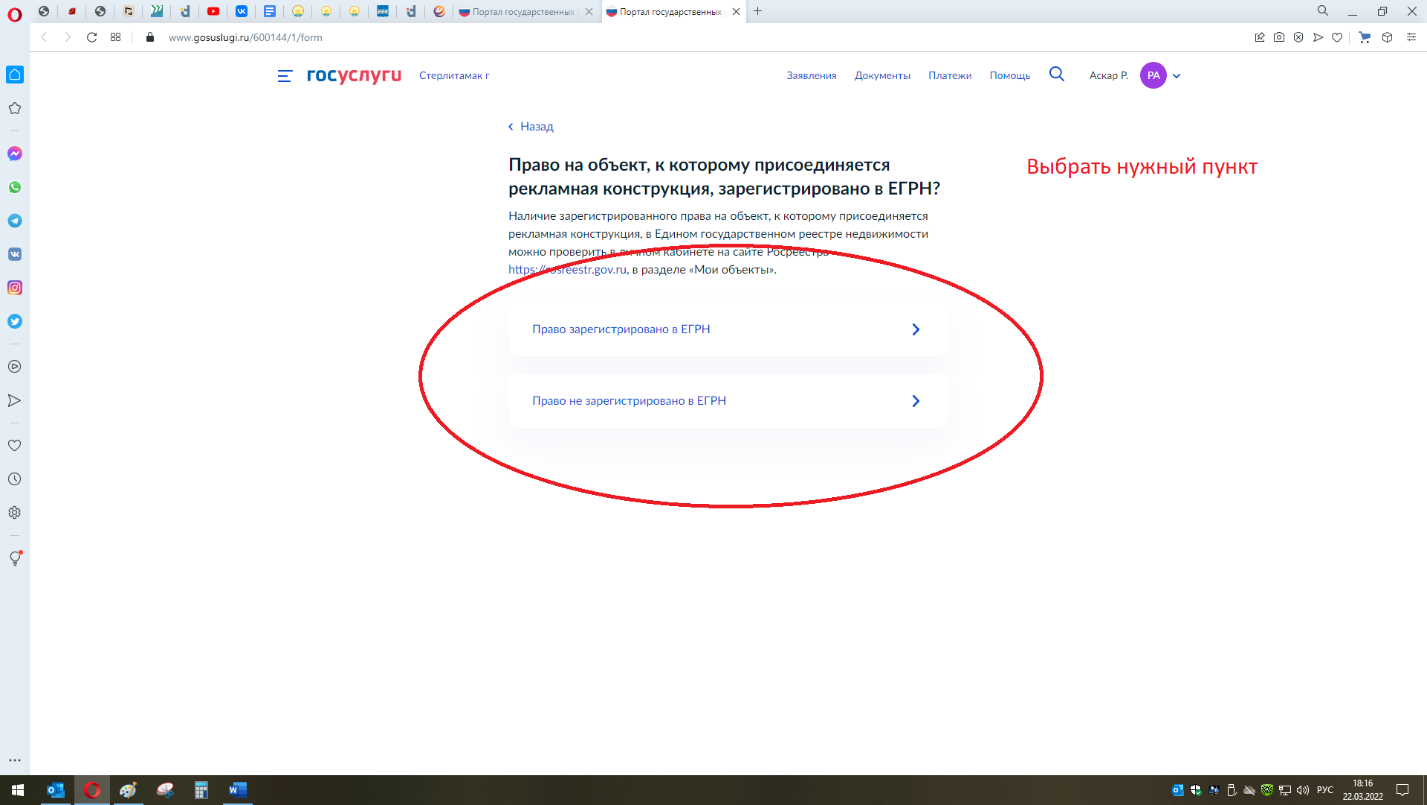 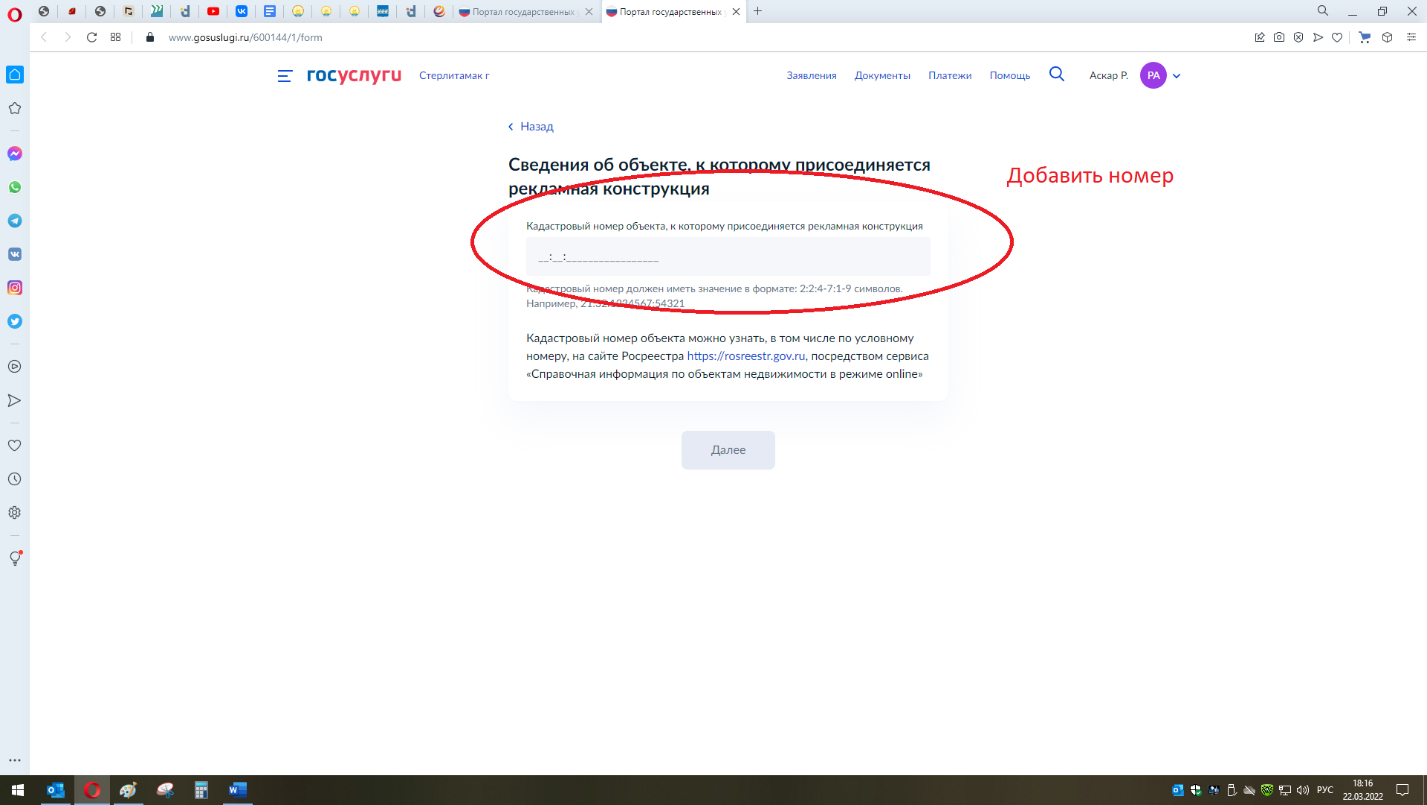 9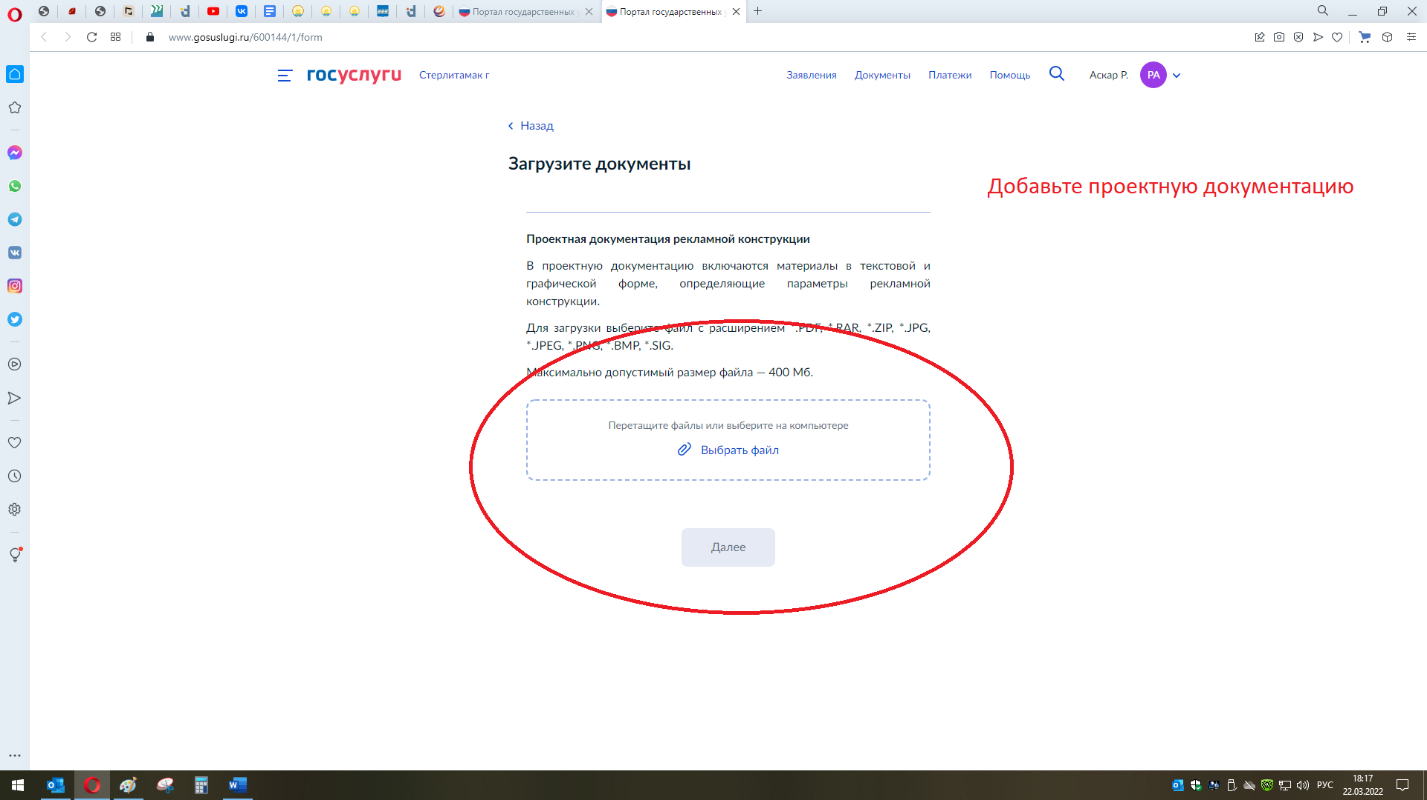 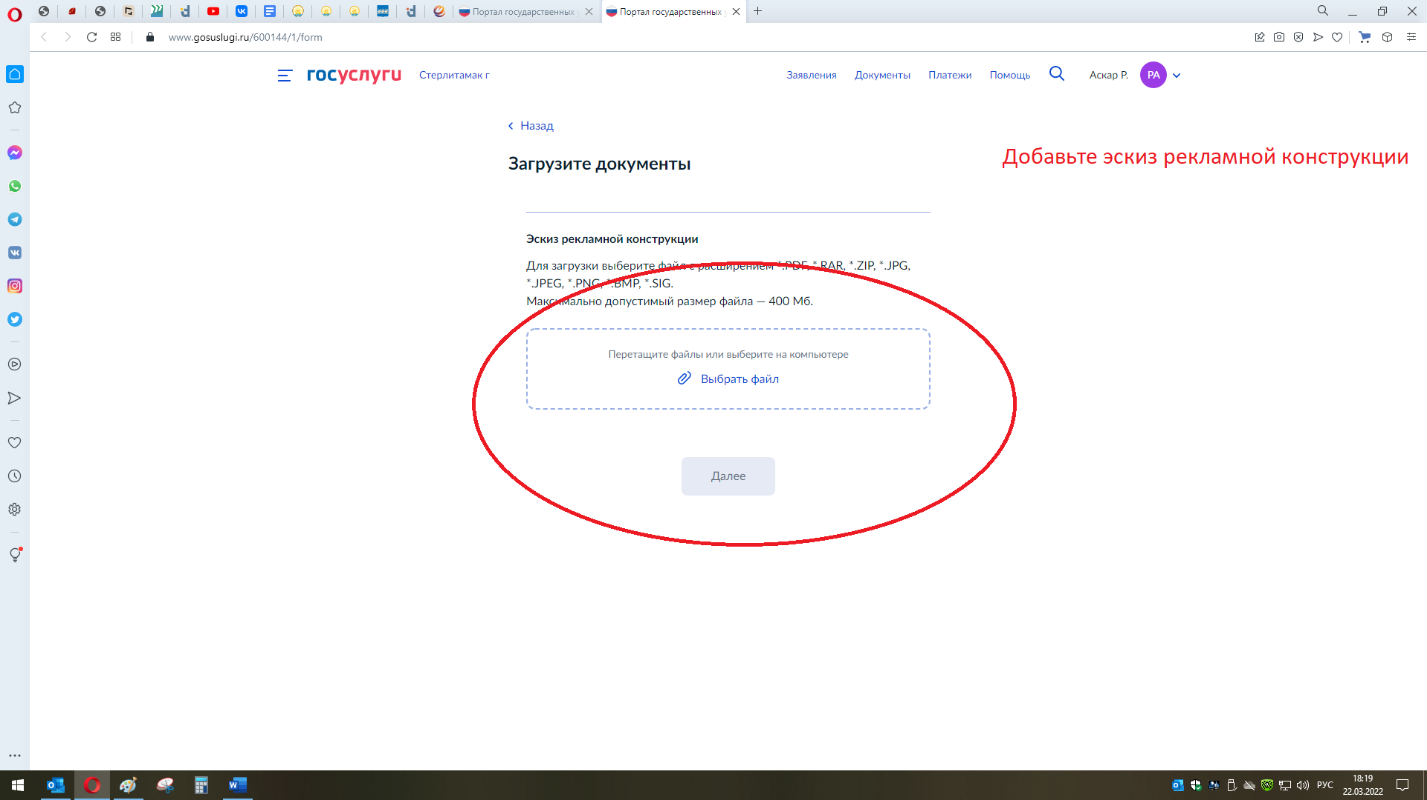 10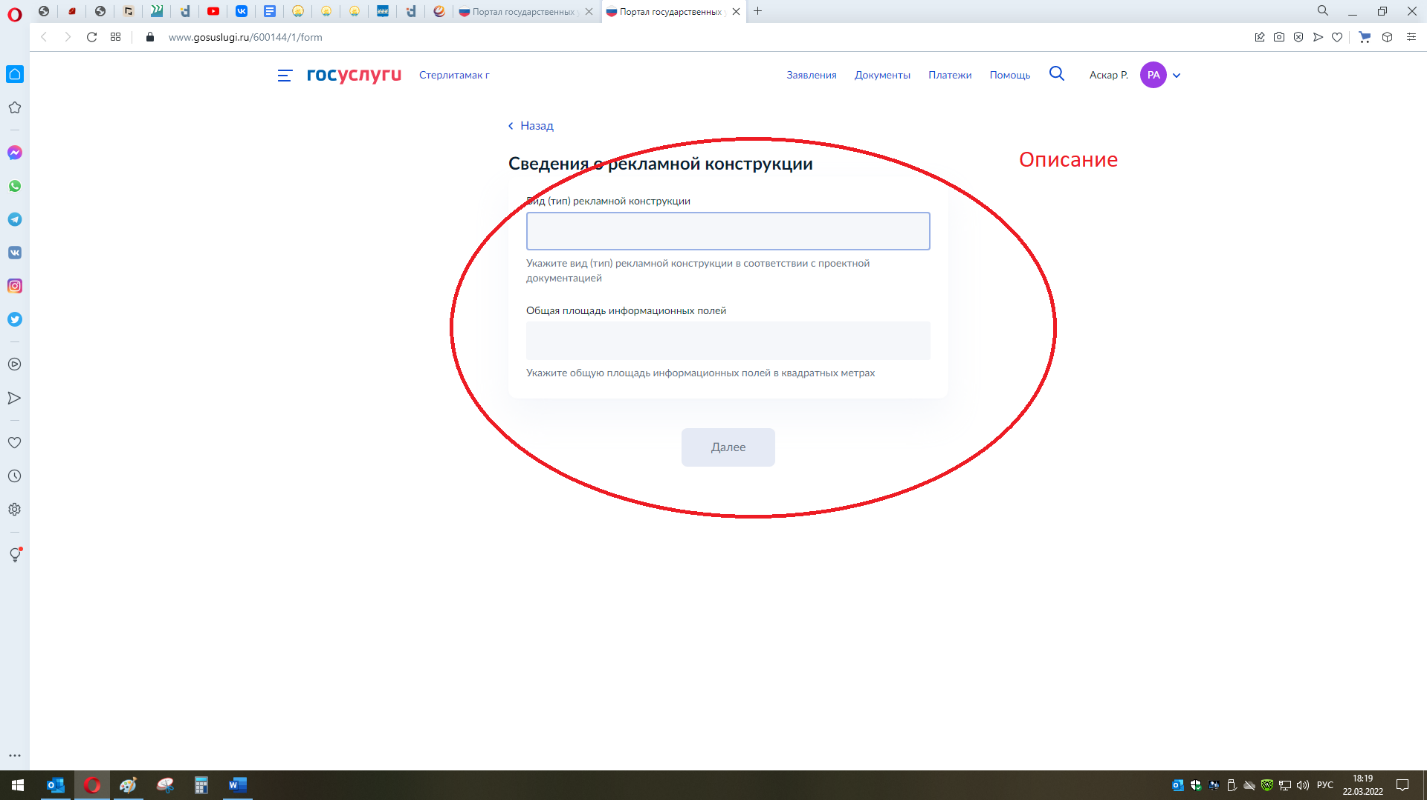 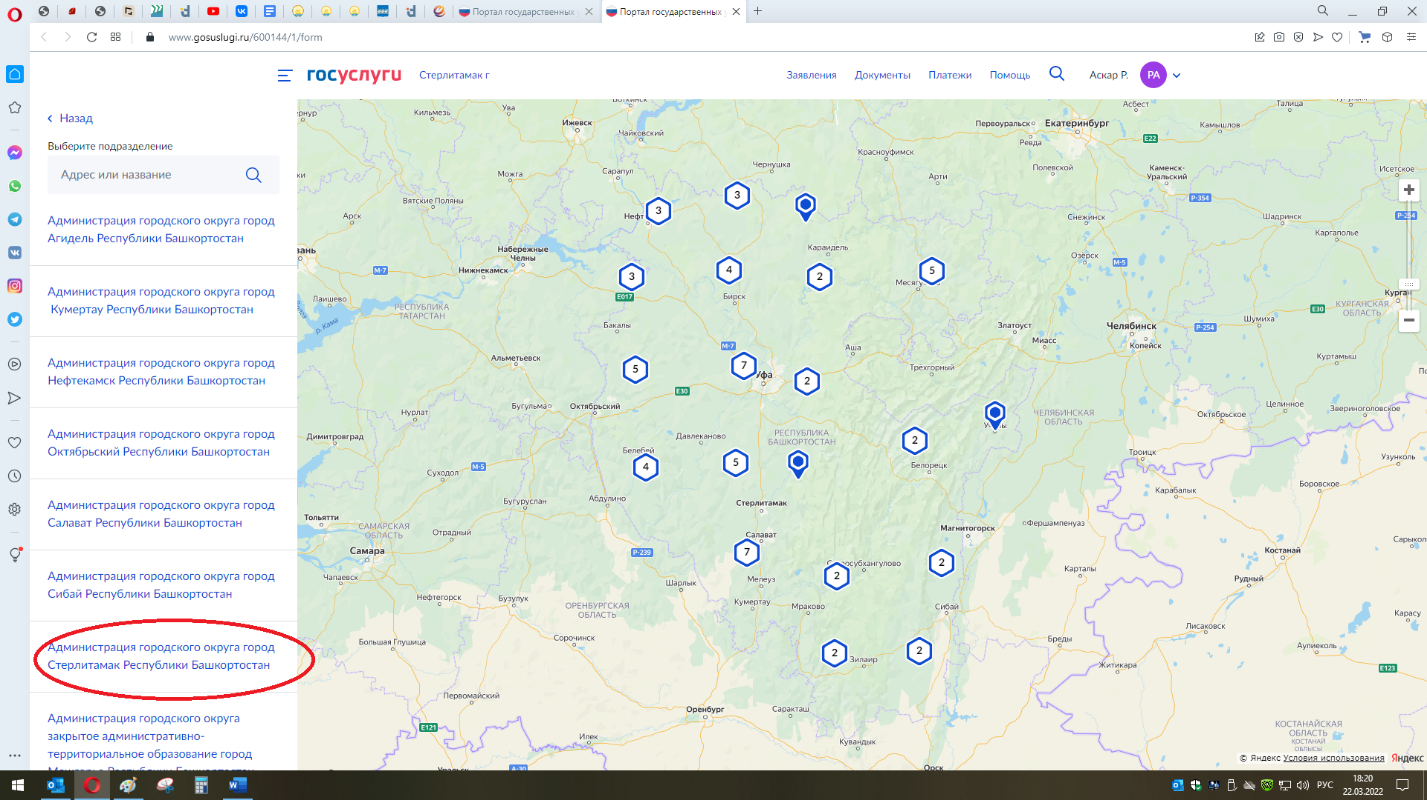 11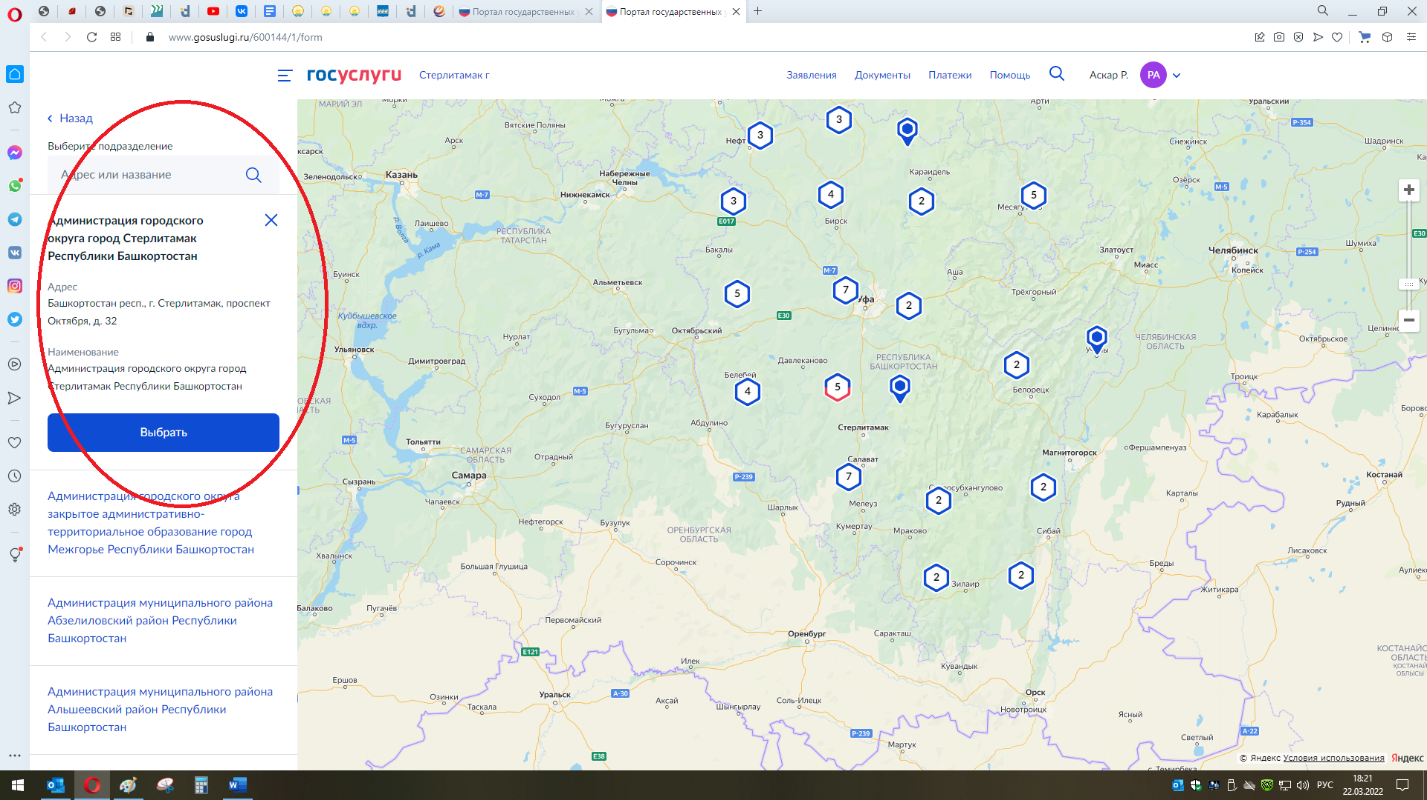 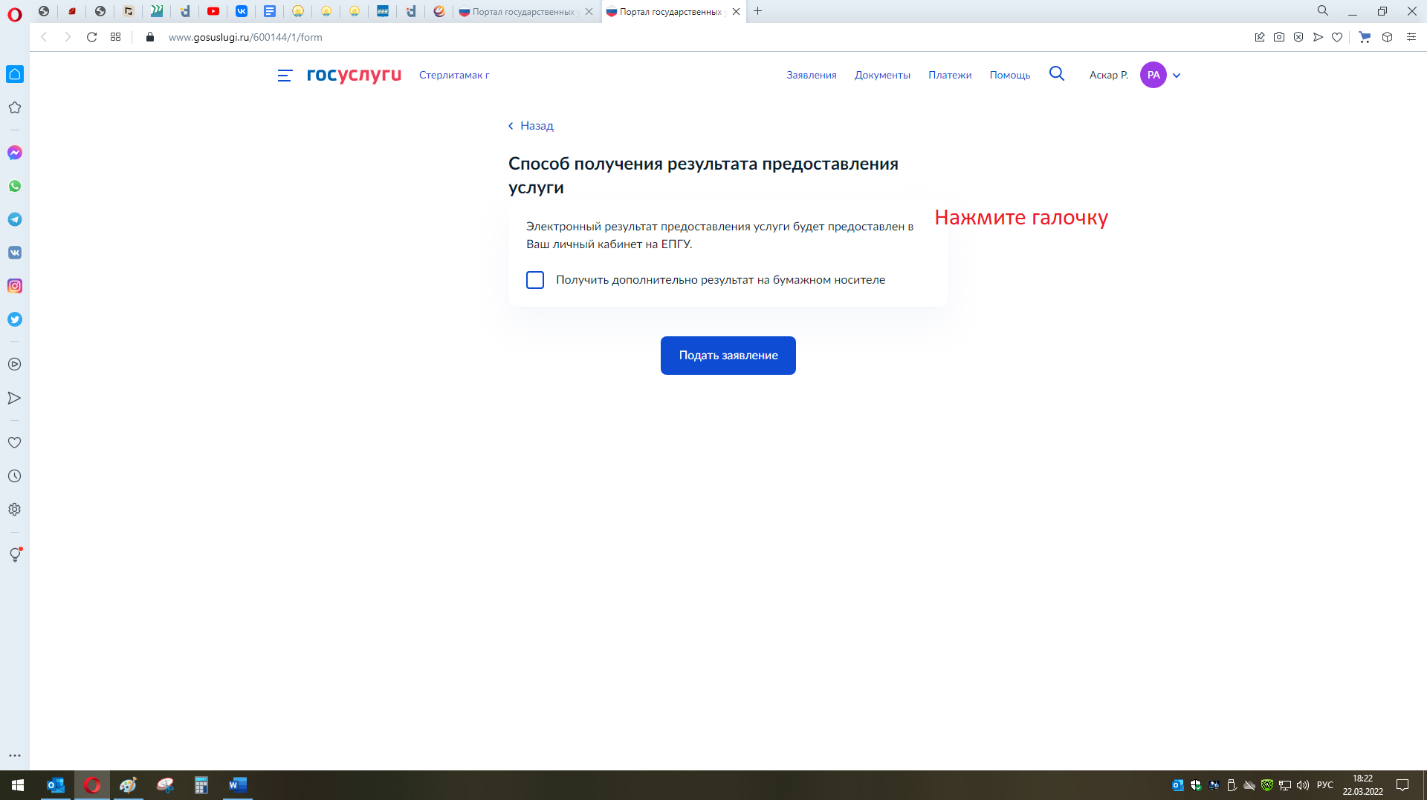 12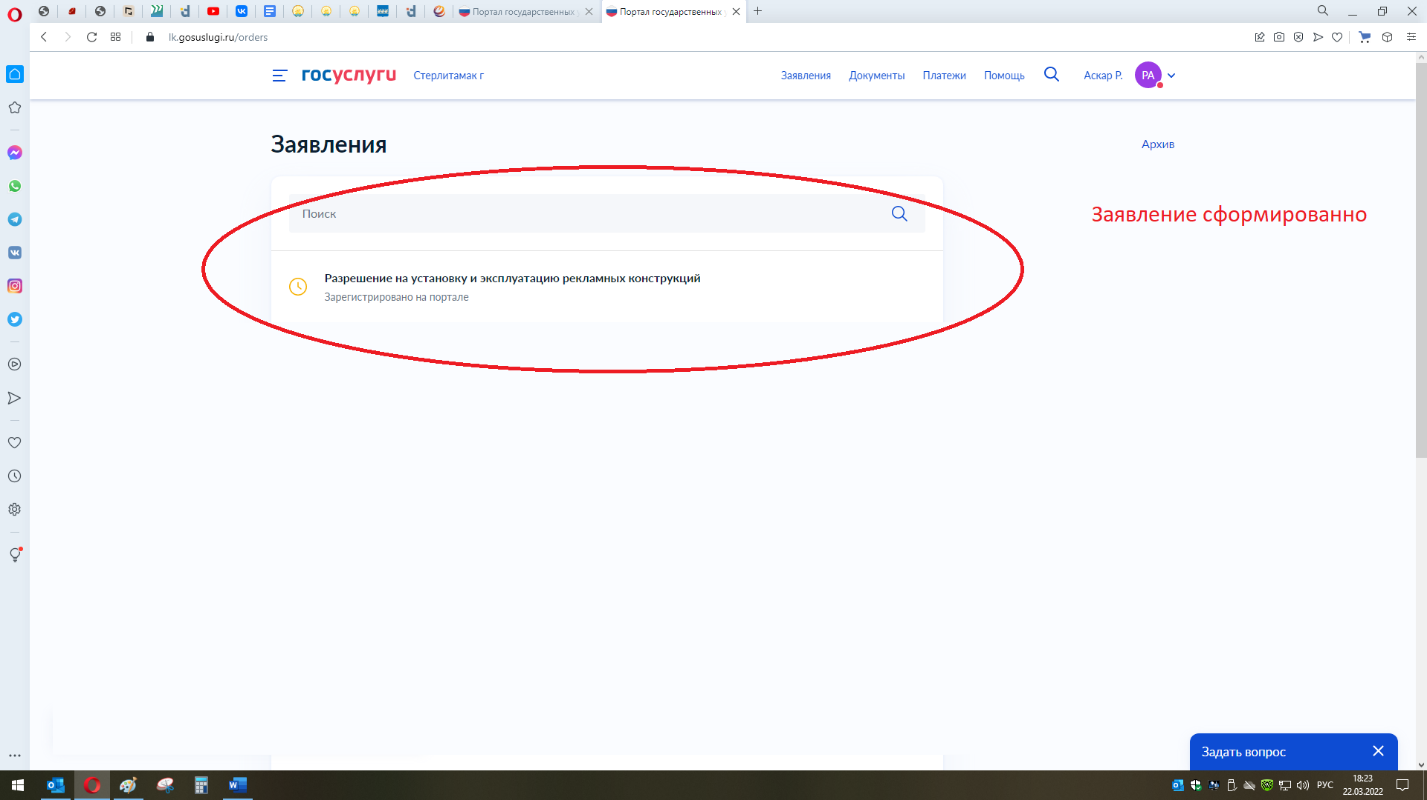 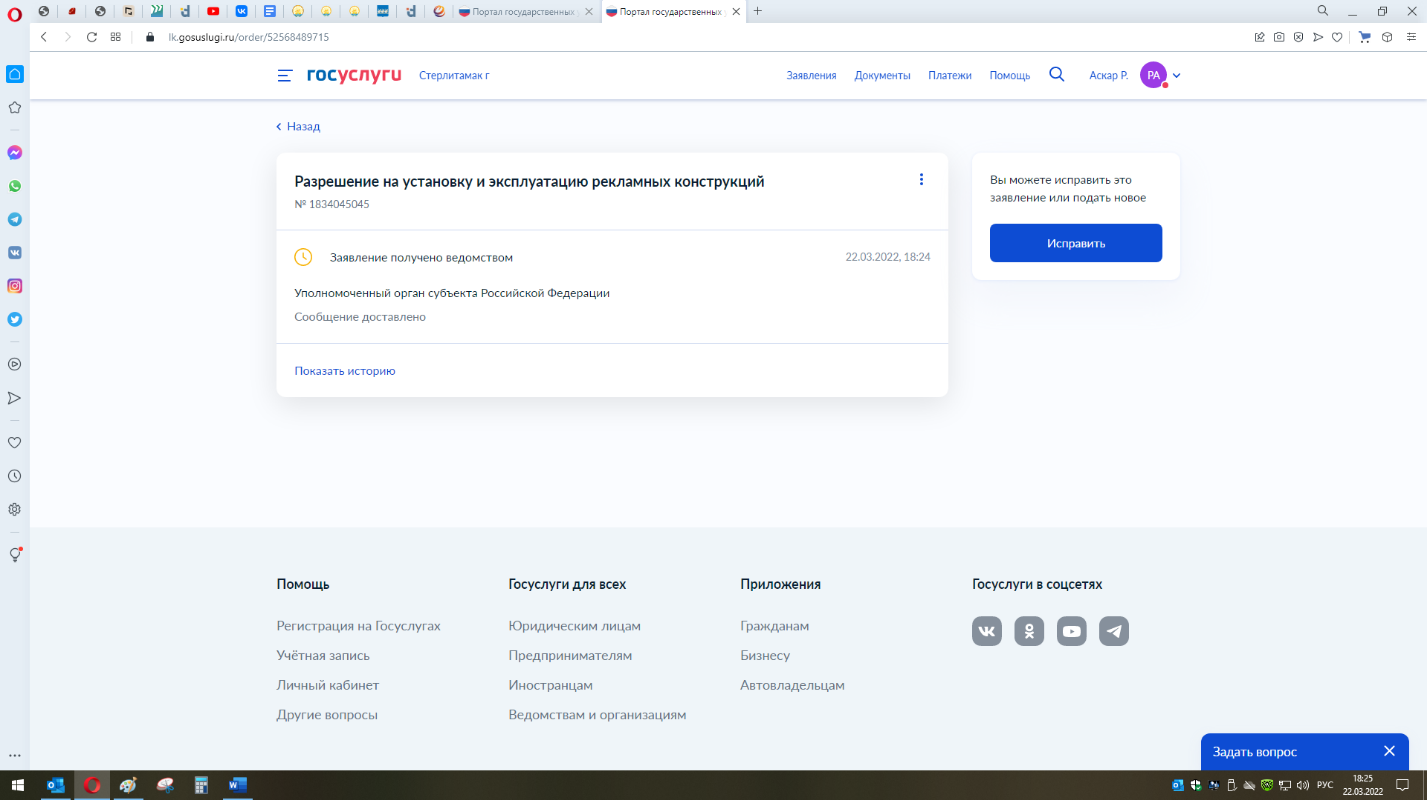               Все, услуга отправлена в ведомство!13